PeneÓrgano  elástico  muscular alargadoY de forma cilíndrica su extremo  se llama  glande.El prepucio  es una capa de piel  que recubre el glande   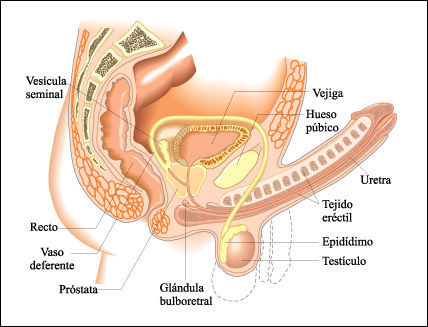 